Look We Love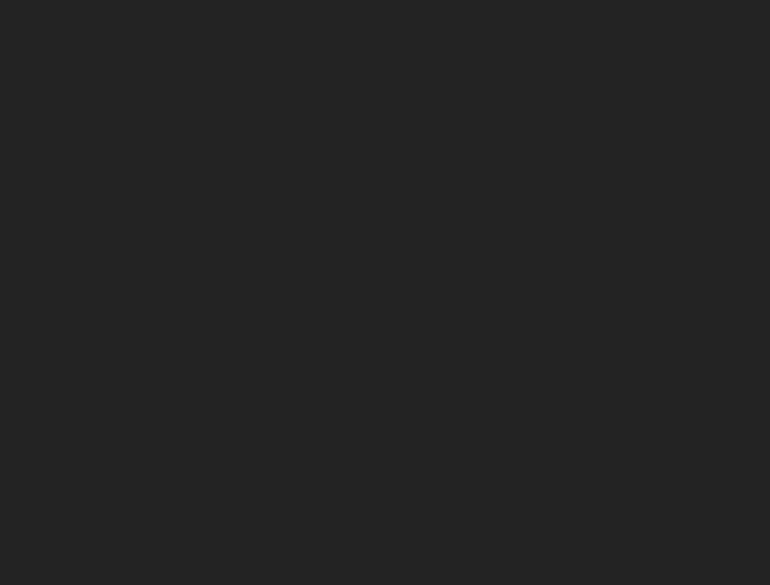 Look what we made when we made love. 	www.yourwebsite.com	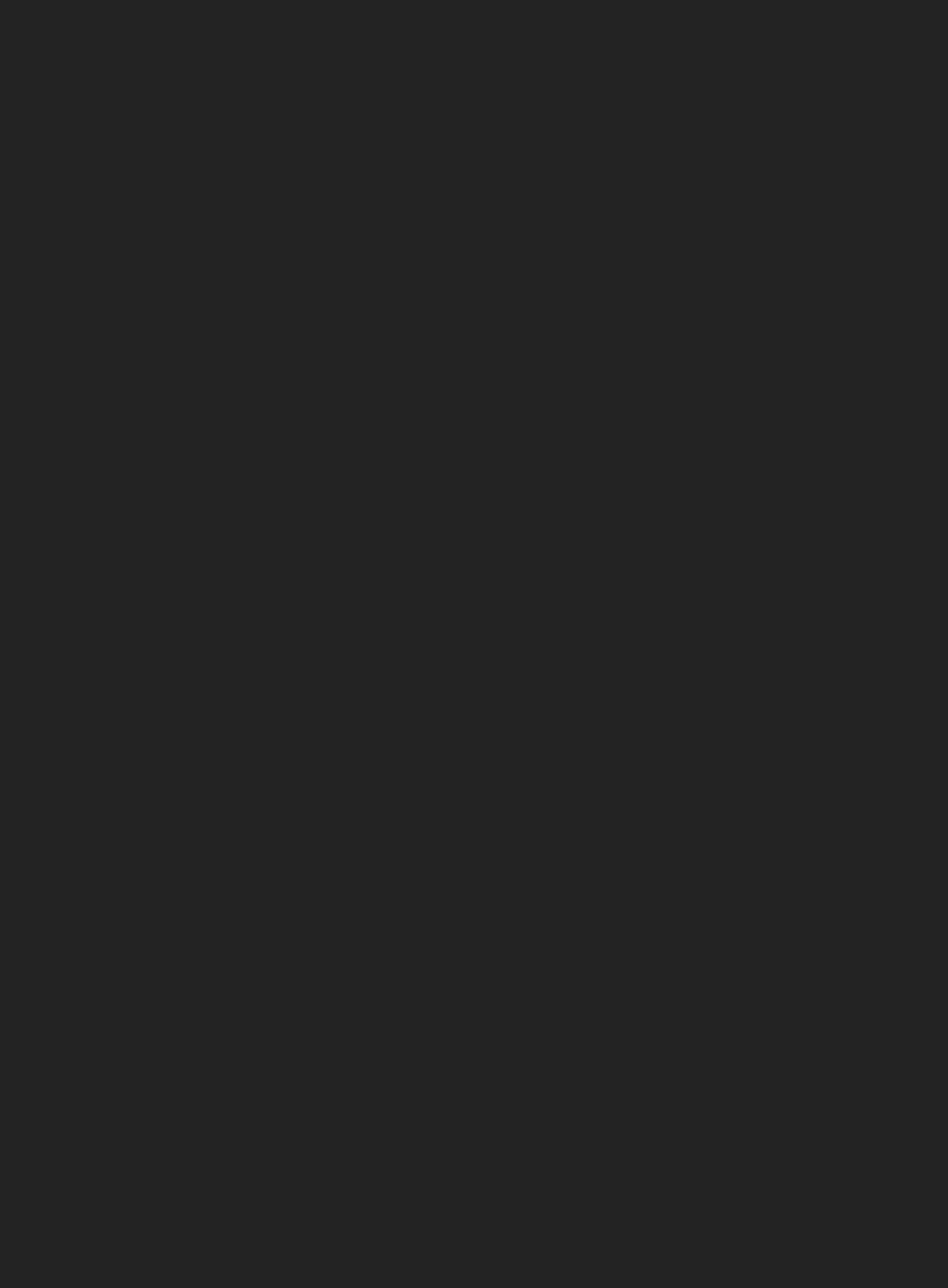 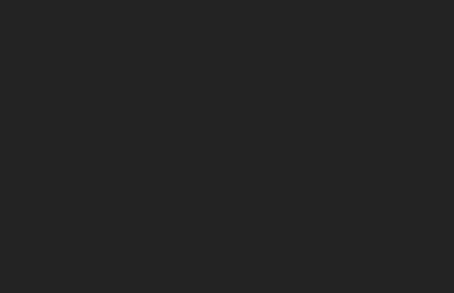 Contents2 CONTENTS4 WHO WE AREOUR SERVICESOUR TIMELINE 11 OUR TEAM 12 FOCUS POINT 14 OUR MARKET16 OUR STATISTIC18 CLIANTS SAYIaculis ConsecteturPellentesque habitant morbi tristique senectus et netus et malesuada fames ac turpis egestas.Cras hendrerit enim sit amet iaculis consectetur. Nulla feugiat ullamcorper venenatis. Nam tincidunt sed ipsum at consectetur. Sed porta at lacus sed viverra. Duis purus, tinciduntvitae blandit eu.Quisque Vel Tortor Nisl.Donec ullamcorper efficitur mauris, nec volutpat ipsum aliquam a. Aliquam interdum diam orci, sed sodales felis hendrerit nec. Suspendissevolutpat, magna in pulvinar fringilla, nibh massa dapibus tellus, ac fringilla ex est nec nunc. Phasellus aliquam faucibus sapien vel efficitur. Fusce mollis tortor nisl, et semper tortor ornare ac sed odio tortor.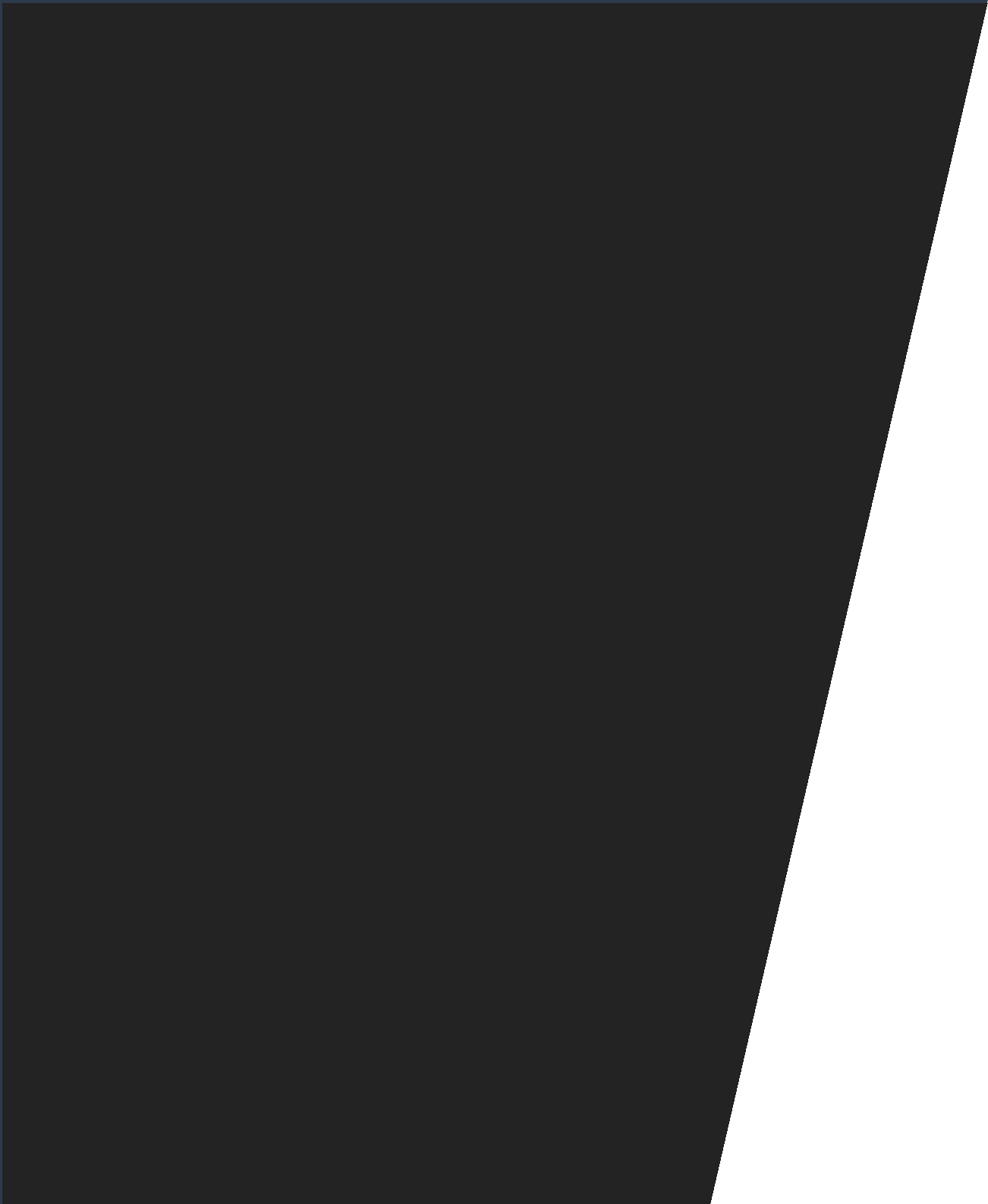 3Who We AreCum sociis natoque penatibus et magnisam eu nulla pharetra, sagittis elit in, porta purus. Nunc ut urna at leo auctor maximus sit amet nec diam. Cumsociis natoque penatibus et magnis dis parturient montes, nascetur ridiculus mus. Duis iaculis tortor a egestas ultricies.PRAESENT SED AUGUEPellentesque a ex molestie, varius ipsum ultrices, commodo odio. Interdum et malesuada fames ac ante ipsum primis in faucibus. Non eros efficitur mollis. Vestibulum magna metus, vehicula in nibh id, commodo sagittis urna. Fusce rhoncus magna eu felis sagittis, at maximus justo efficitur.DONEC VULPUTATE ALIQUETIn hac habitasse platea dictumst. Duis malesuada nunc quam, cursus dictum tortor posuere in. Ut convallis placerat imperdiet. Nam luctus justo tortor, non scelerisque tortor ultrices ut. Integer iaculis, lorem eget tristique vestibulum, erat ex faucibus nulla, vel condimentum leoarcu quis arcu. Vivamus malesuada erat eu sem accumsan iaculis. Sed a felis ut purus cursus venenatis et sit amet dolor.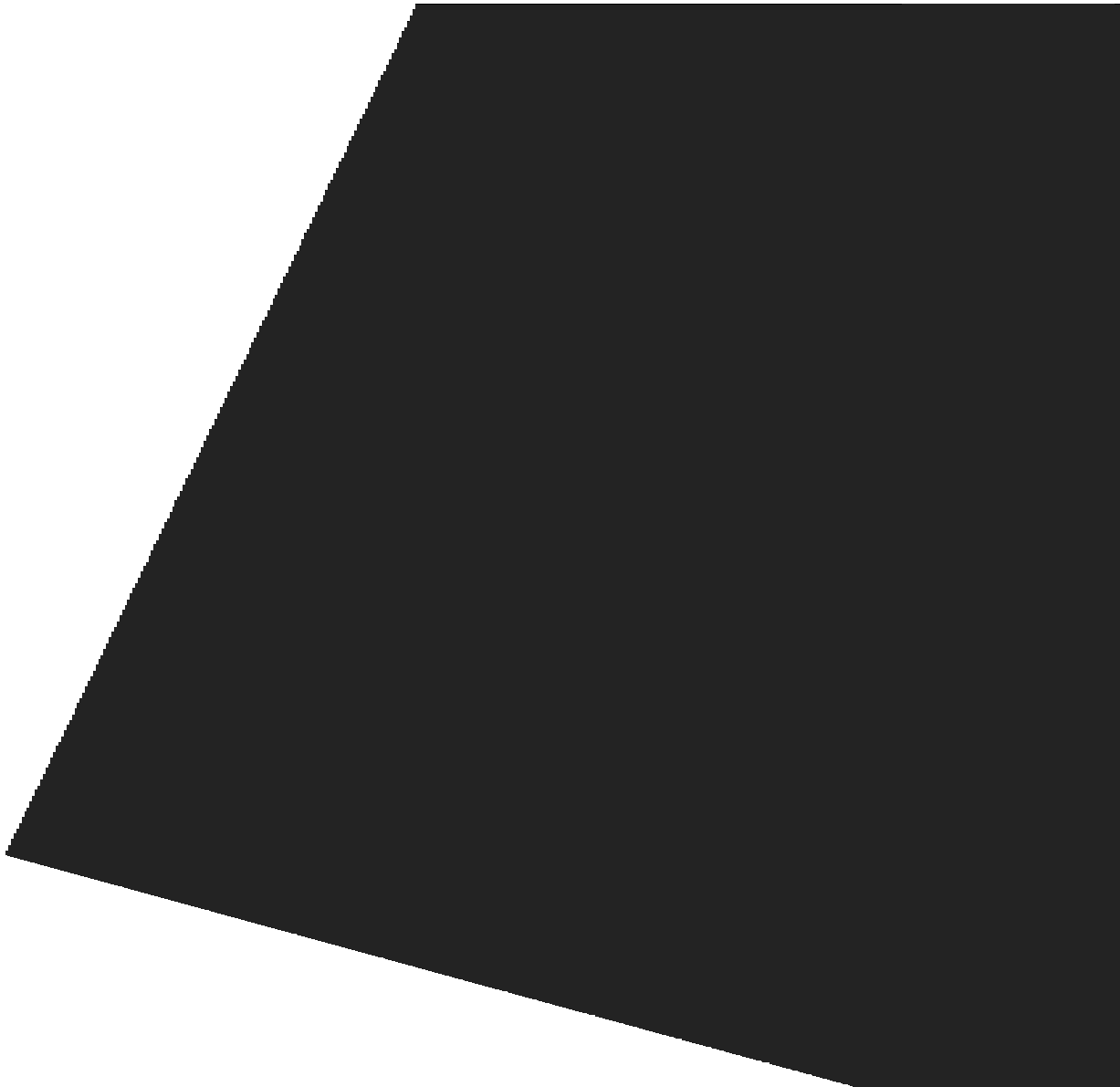 IN HAC HABITASSE PLATEA DICTUMSTDuis malesuada nunc quam, cursus dictum tortor posuere in. Ut convallis placerat imperdiet. Nam luctus justo tortor, non scelerisquetortor ultrices ut. Integer iaculis, lorem eget tristique vestibulum, erat ex faucibus nulla, vel condimentum leo arcu quis arcu. Vivamus malesuada erat eu sem accumsan iaculis.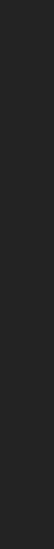 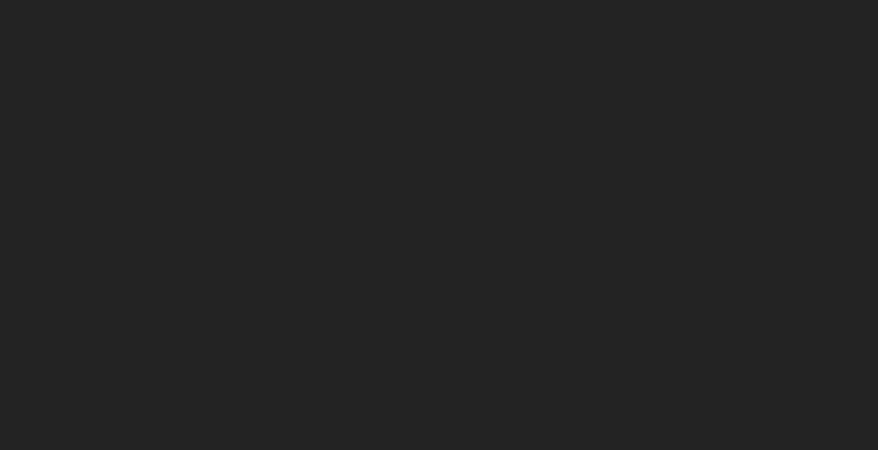 Praesent Et Eros Lectus. Proin At Justo Rhoncus Augue Finibus Condimentum.Curabitur sed est sit amet elit mattis efficitur quis non lacus. Sed non nulla nibh. Fusce sit amet orci blandit diam porttitor hendrerit. Nunc viverra posuere mauris nec fringilla. Nunc lobortis elit eros, vitae dignissim est mattis non. In sed tortor a magna consequat facilisis. Praesent porttitor purus sed enim malesuada, vitae consequat magna pulvinar. Maecenas id metus non mauris blandit porttitor in ac arcu. Curabitur sed est sit amet elit mattis efficitur quis non lacus. Sed non nulla nibh. Fusce sit amet orci blandit diam porttitor hendrerit. Nunc viverra posuere mauris nec fringilla. Nunc lobortis elit eros, vitae dignissim est mattis non. In sed tortor a magna consequat facilisis. Praesent porttitor purus sed enim malesuada, vitae consequat magna pulvinar.VIVAMUS MALESUADA ERAT EU SEMSed a felis ut purus cursus venenatis et sit amet dolor. Pellentesque vitae ipsum magna. Suspendisse sagittis, orci quis consequat pulvinar, tellus nisi cursus dolor, a pulvinar urna quam at magna. In ultricies gravida semper. Duis tellus sem, tincidunt eget elit a, ultrices interdum est. Vestibulum vel finibus metus. Duis rhoncus eleifend aliquet. Aliquam tempus, est non imperdiet elementum, enim orci posuere libero Sed a felis ut purus cursus venenatis et sit amet dolor. Pellentesque vitae ipsum magna. Suspendisse sagittis, orci quis consequat pulvinar, tellus nisi cursus dolor, a pulvinar urna quam at magna. In ultricies gravida semper.5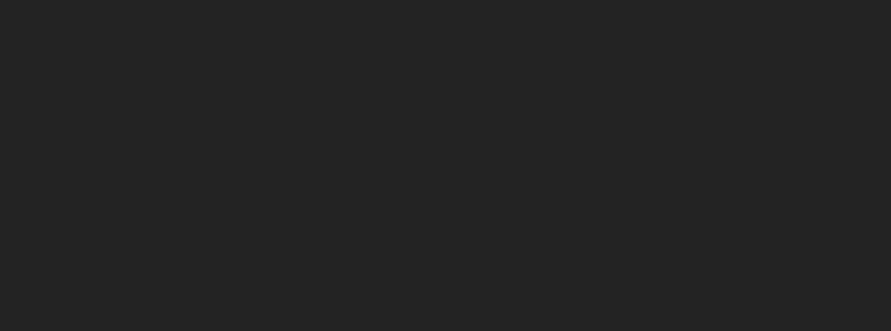 uis eleifend eleifend efficitur. Pellentesque habitant morbi tristique senectus et netus et malesuada fames ac turpis egestas. Cras hendrerit enim sit amet iaculis consectetur. Nulla feugiat ullamcorper venenatis. Nam tincidunt sed ipsum at consectetur. Sed porta at lacus sed viverra. Duis purus elit, tincidunt vitae blandit eu, tempus quis massa. Integer sodales congue neque sed feugiat.PELLENTESQUE A EX MOLESTIEVarius ipsum ultrices, commodo odio. Interdum et malesuada fames ac ante ipsum primis in faucibus. Non eros efficitur mollis. Vestibulummagna metus, vehicula in nibh id, commodo sagittis urna. Fusce rhoncus magna eu felis sagittis, at maximus justo efficitur.In hac habitasse platea dictumst. Duis malesuada nunc quam, cursus dictum tortor posuere in. Ut convallis placerat imperdiet. Nam luctusjusto tortor, non scelerisque tortor ultrices ut. Integer iaculis. Varius ipsum ultrices, commodo odio. Interdum et malesuada fames ac ante ipsum primis in faucibus. Non eros efficitur mollis. Vestibulum magna metus, vehicula in nibh id, commodo sagittis urna. Fusce rhoncus magna eu felis sagittis, at maximus justo efficitur.Varius ipsum ultrices, commodo odio. Interdum et malesuada fames ac ante ipsum primis in faucibus. Non eros efficitur mollis. Vestibulum magna metus, vehicula in nibh id, commodo sagittis urna.Our ServicesCum sociis natoque penatibus et magnisPraesent Et Eros LectusProin at justo rhoncus augue finibus condimentum. Curabitur sed est sit amet elit mattis efficitur quis non lacus.Sed Non Nulla NibhFusce sit amet orci blandit diam porttitor hendrerit. Nunc viverra posuere mauris nec fringilla. Nunc lobortis elit eros.Vitae Dignissim Est Mattis NonIn sed tortor a magna consequat facilisis. Praesent porttitor purus sed enim malesuada, vitae consequat magna pulvinar.Maecenas id metusNam sit amet arcu justo. Phasellus mauris nibh, pellentesque non velit ac, scelerisque lacinia quam. Phasellus at neque sed purus pharetra.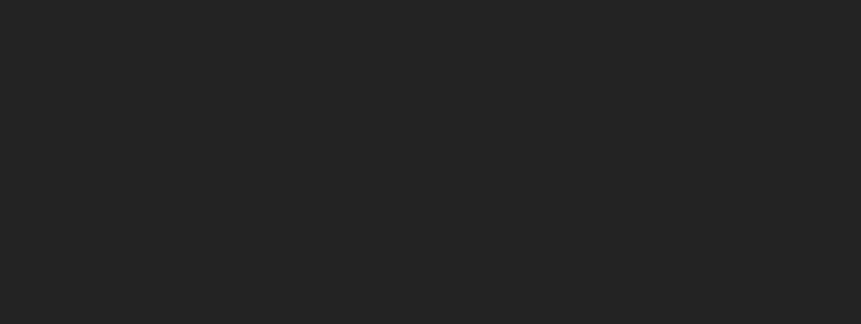 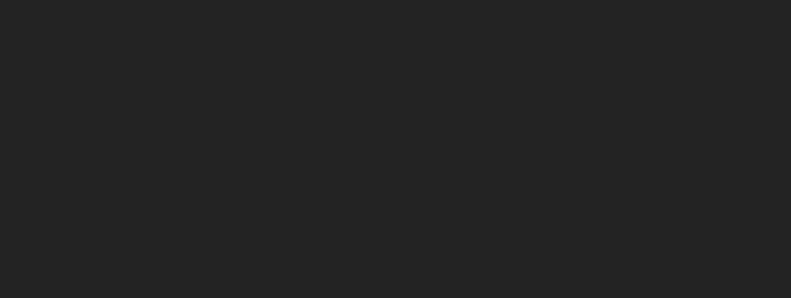 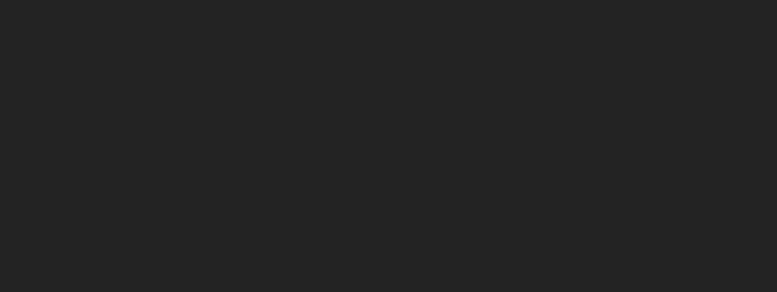 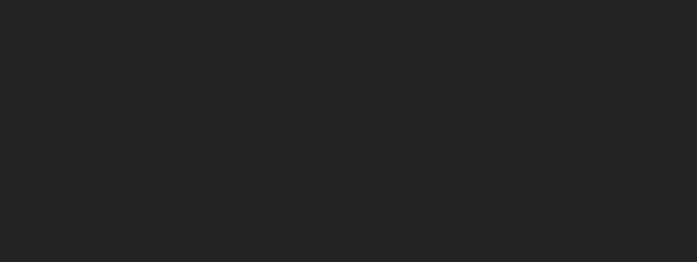 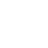 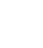 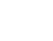 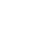 Our TimelineCum sociis natoque penatibus et magnisWhat We Do In MayNam eu nulla pharetra, sagittis elit in, porta purus. Nunc ut urna at leoauctor maximus sit amet nec diam. Cum sociis natoque penatibus et magnis dis parturient montes, nascetur ridiculus mus.Praesent Sed AuguePellentesque a ex molestie, varius ipsum ultrices, commodo odio. Interdum et malesuada.What We Do In MayNam eu nulla pharetra, sagittis elit in, porta purus. Nunc ut urna at leoauctor maximus sit amet nec diam. Cum sociis natoque penatibus et magnis dis parturient montes, nascetur ridiculus mus.Praesent Sed AuguePellentesque a ex molestie, varius ipsum ultrices, commodo odio. Interdum et malesuada.0Aug4ust0Septe5mber0Octo6berWhat We Do In MayNam eu nulla pharetra, sagittis elit in, porta purus. Nunc ut urna at leoauctor maximus sit amet nec diam. Cum sociis natoque penatibus et magnis dis parturient montes, nascetur ridiculus mus.Praesent Sed AuguePellentesque a ex molestie, varius ipsum ultrices, commodo odio. Interdum et malesuada.What We Do In MayNam eu nulla pharetra, sagittis elit in, porta purus. Nunc ut urna at leoauctor maximus sit amet nec diam. Cum sociis natoque penatibus et magnis dis parturient montes, nascetur ridiculus mus.Praesent Sed AuguePellentesque a ex molestie, varius ipsum ultrices, commodo odio. Interdum et malesuada.What We Do In MayNam eu nulla pharetra, sagittis elit in, porta purus. Nunc ut urna at leoauctor maximus sit amet nec diam. Cum sociis natoque penatibus et magnis dis parturient montes, nascetur ridiculus mus.Praesent Sed AuguePellentesque a ex molestie, varius ipsum ultrices, commodo odio. Interdum et malesuada.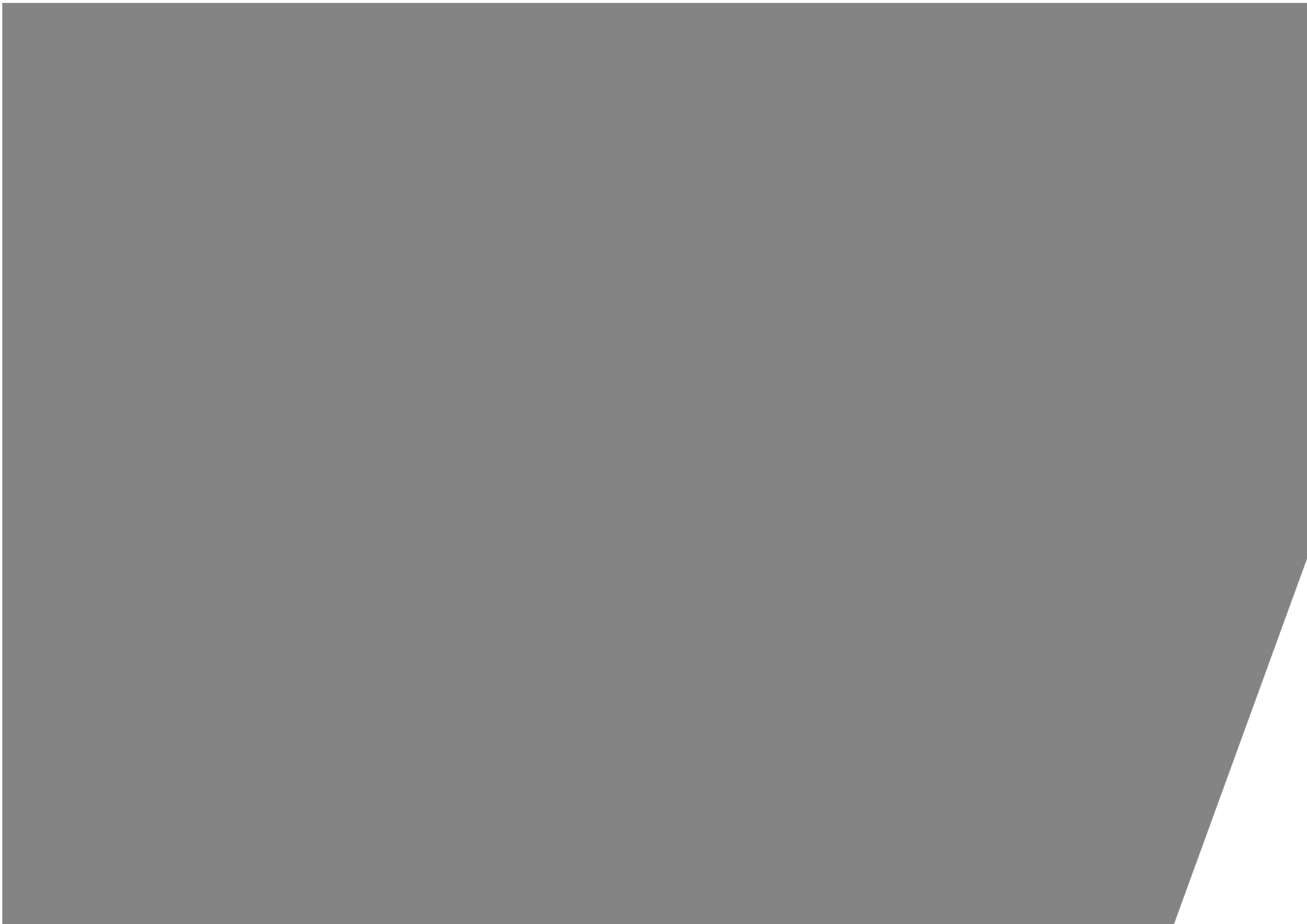 Nulla at gravida orci, non accumsan enim.Quisque vel tortor nisl. Donec ullamcorper efficitur mauris, nec volutpat ipsum aliquam a. Aliquam interdum diamorci, sed sodales felis hendrerit nec. Suspendisse volutpat, magna in pulvinar fringilla, nibh massa dapibus tellus, ac fringilla ex est nec nunc.Phasellus aliquam faucibus sapien vel efficitur. Fusce mollis tortor nisl, et semper tortor ornare ac.10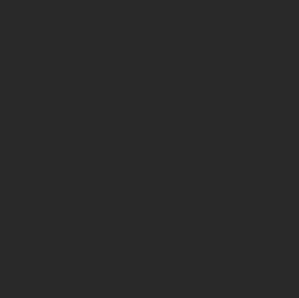 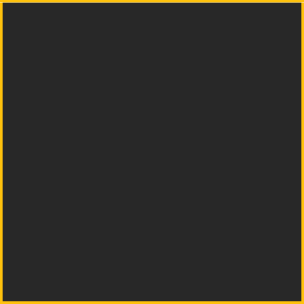 ROB WILLIAMS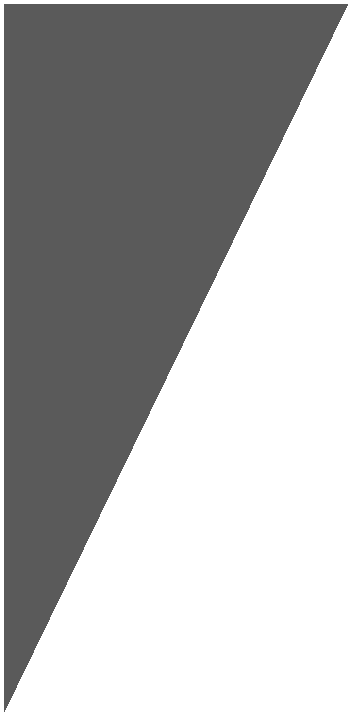 Graphic DesignI do the HTML5 & CSS3 stuff, they call me the expert, Coding is my specialty.KAT MIDDLETONWeb DesignI do the HTML5 & CSS3 stuff, they call me the expert, Coding is my specialty.HARY WILLIAMSProggramerI do the HTML5 & CSS3 stuff, they call me the expert, Coding is my specialty.KATY WILLIAMSGraphic DesignI do the HTML5 & CSS3 stuff, they call me the expert, Coding is my specialty.JON MIDDLETONWeb DesignI do the HTML5 & CSS3 stuff, they call me the expert, Coding is my specialty.CHE WILLIAMSGraphic DesignI do the HTML5 & CSS3 stuff, they call me the expert, Coding is my specialty.NOAH WILLIAMSGraphic DesignI do the HTML5 & CSS3 stuff, they call me the expert, Coding is my specialty.Focus PointCum sociis natoque penatibus et magnisellentesque a ex molestie nam eu nulla pharetra, sagittis elit in, porta purus. Nunc ut urna at leo auctor maximus sit amet nec diam. Cum sociis natoque penatibus et magnis dis parturient montes, nascetur ridiculus mus. Duis iaculis tortor a egestas ultricies purus. Nunc ut urna at leo auctor maximus sit amet nec diam. Cum sociis nato.Pellentesque a ex molestie, varius ipsum ultrices, commodo odio. Interdum et malesuada fames ac ante ipsum primis in faucibus. Non eros efficitur mollis. Vestibulum magna metus, vehicula in nibh id, commodo sagittis urna. Fusce rhoncus magna eu felis sagitti.IN HAC HABITASSE PLATEA DICTUMST.Duis malesuada nunc quam, cursus dictum tortor posuere in.Ut convallis placerat imperdiet. Nam luctus justo tortor, non scelerisque tortor ultrices ut. Integer iaculis, lorem eget tristique vestibulum, erat ex faucibus nulla, vel condimentum leo arcu quis arcu. Vivamus malesuada erat eu sem accumsan iaculis. Duis iaculis tortor a egestas ultricies. Pellentesque a ex molestie, varius ipsum ultrices, commodo odio. Interdum et malesuada fames ac ante ipsum primis in faucibus. Praesent sed augue non eros efficitur mollis. Vestibulum magna metus, vehicula in nibh id, commodo sagittis urna.Fusce rhoncus magna eu felis sagittis, at maximus justo efficitur. Pellentesque neque elit, tincidunt vitae mattis et, vulputate egetfelis. Donec vulputate aliquet nibh, sed lacinia leo tempus congue.Nam eu nulla pharetra, sagittis elit in, porta purus. Nunc ut urna at leo auctor maximus sit amet nec diam. Cum sociis natoque penatibus et magnis.Duis malesuada nunc quam, cursus dictum tortor posuere in.Ut convallis placerat imperdiet. Nam luctus justo tortor, non scelerisque tortor ultrices ut. Integer iaculis, lorem eget tristique vestibulum, erat ex faucibus nulla, vel condimentum leo arcu quis arcu. Vivamus malesuada erat eu sem accumsan iaculis. Duis iaculis tortor a egestas ultricies.Pellentesque a ex molestie, varius ipsum ultrices, commodo odio. Interdum et malesuada fames ac ante ipsum primis in faucibus. Praesent sed augue non eros efficitur mollis. Vestibulum magna metus, vehicula in nibh id, commodo sagittis urna. Duis malesuada nunc quam, cursus dictum tortor posuere in. Ut convallis placerat imperdiet. Nam luctus justo tortor, non scelerisque tortor ultrices ut. Integer iaculis, lorem eget tristique vestibulum, erat ex faucibus nulla, vel condimentum leo arcu quis arcu.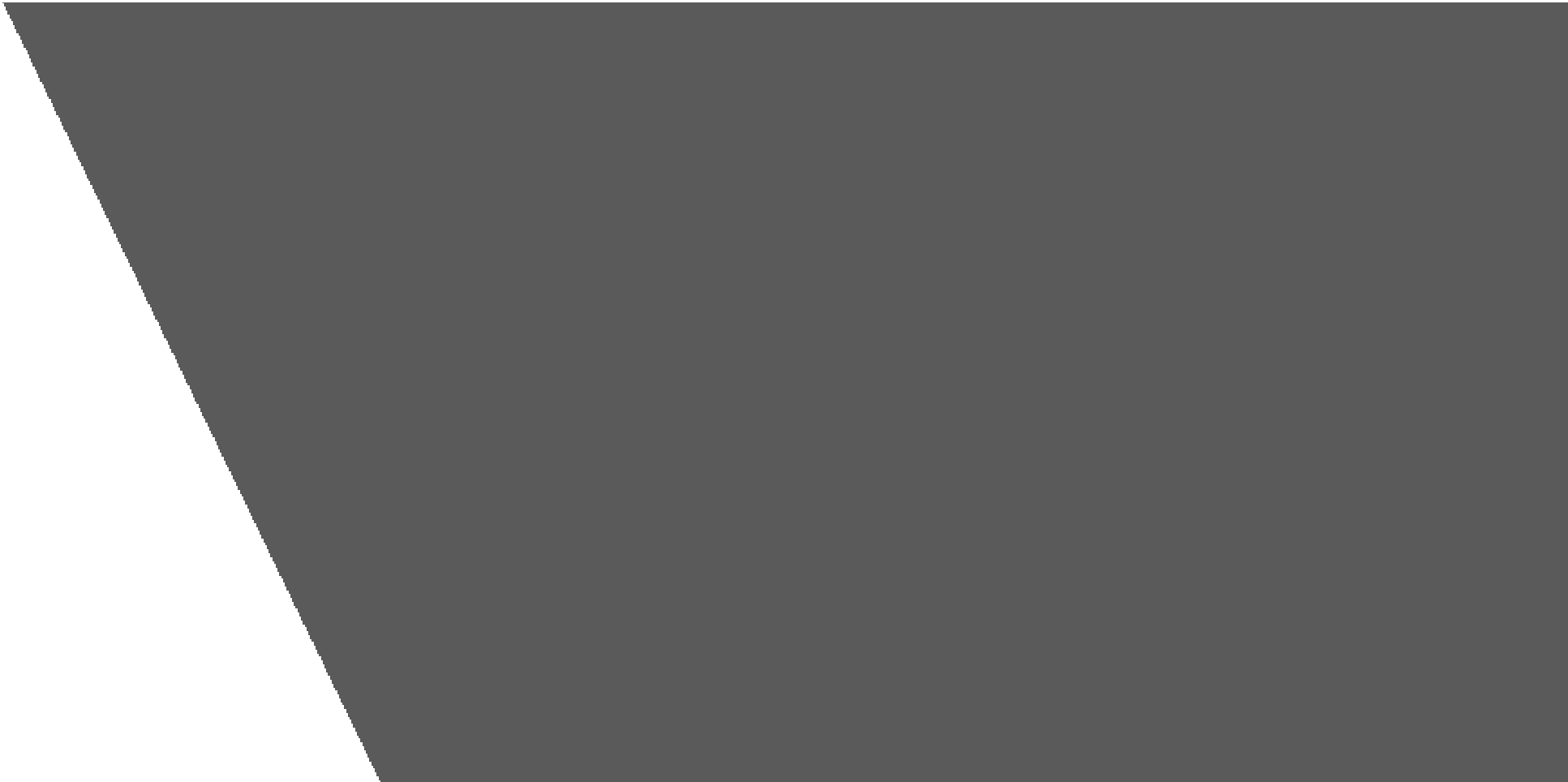 Suspendisse VolutpatDonec ullamcorper efficitur mauris, nec volutpat ipsum aliquam a. Aliquam interdum diam orci, sed sodales felis hendrerit nec. Suspendisse volutpat, magna in pulvinar fringilla, nibhmassa dapibus tellus, ac fringilla ex est nec nunc. Phasellus aliquam faucibus sapien vel efficitur. Fusce mollis tortornisl, et semper tortor ornare ac.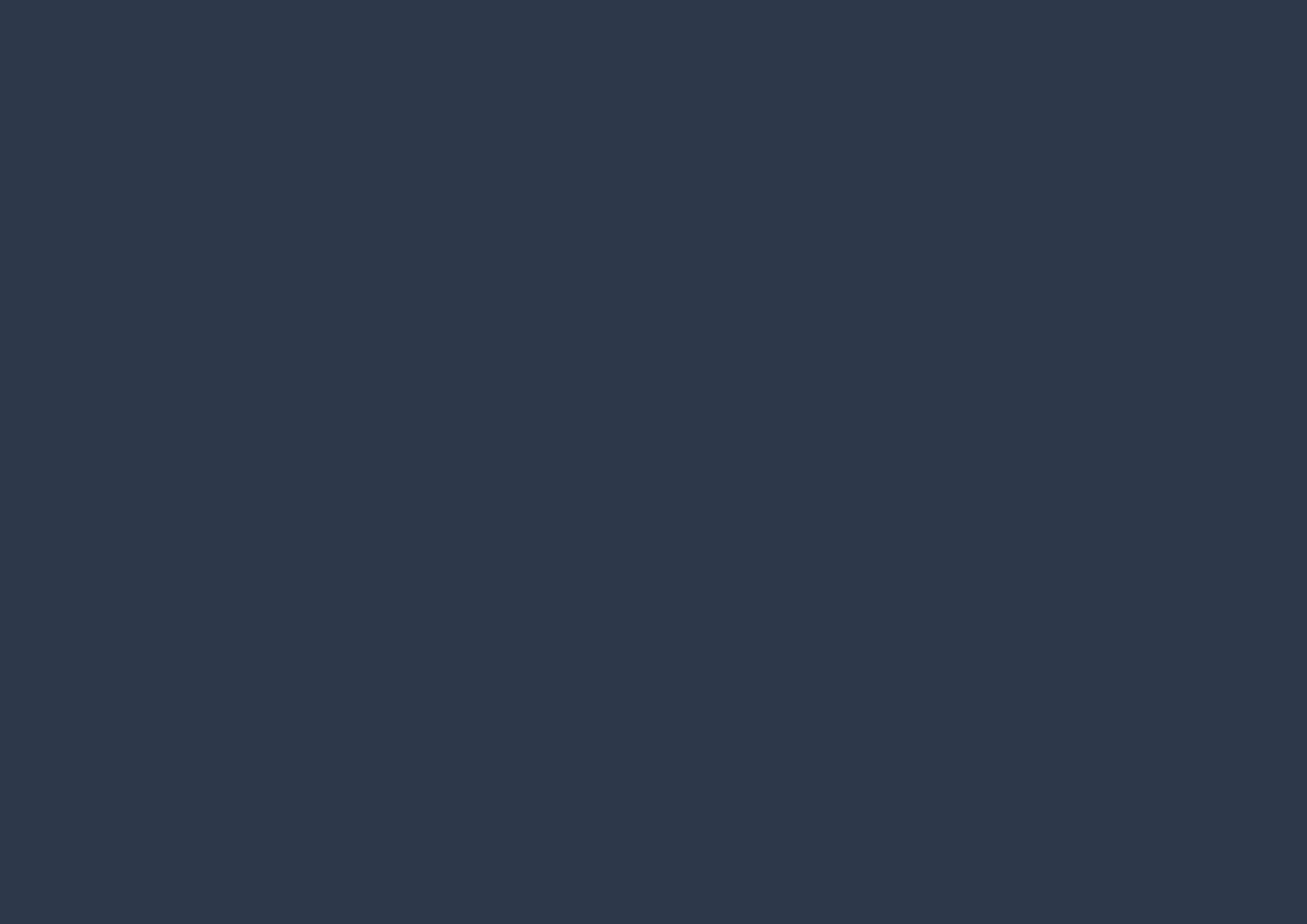 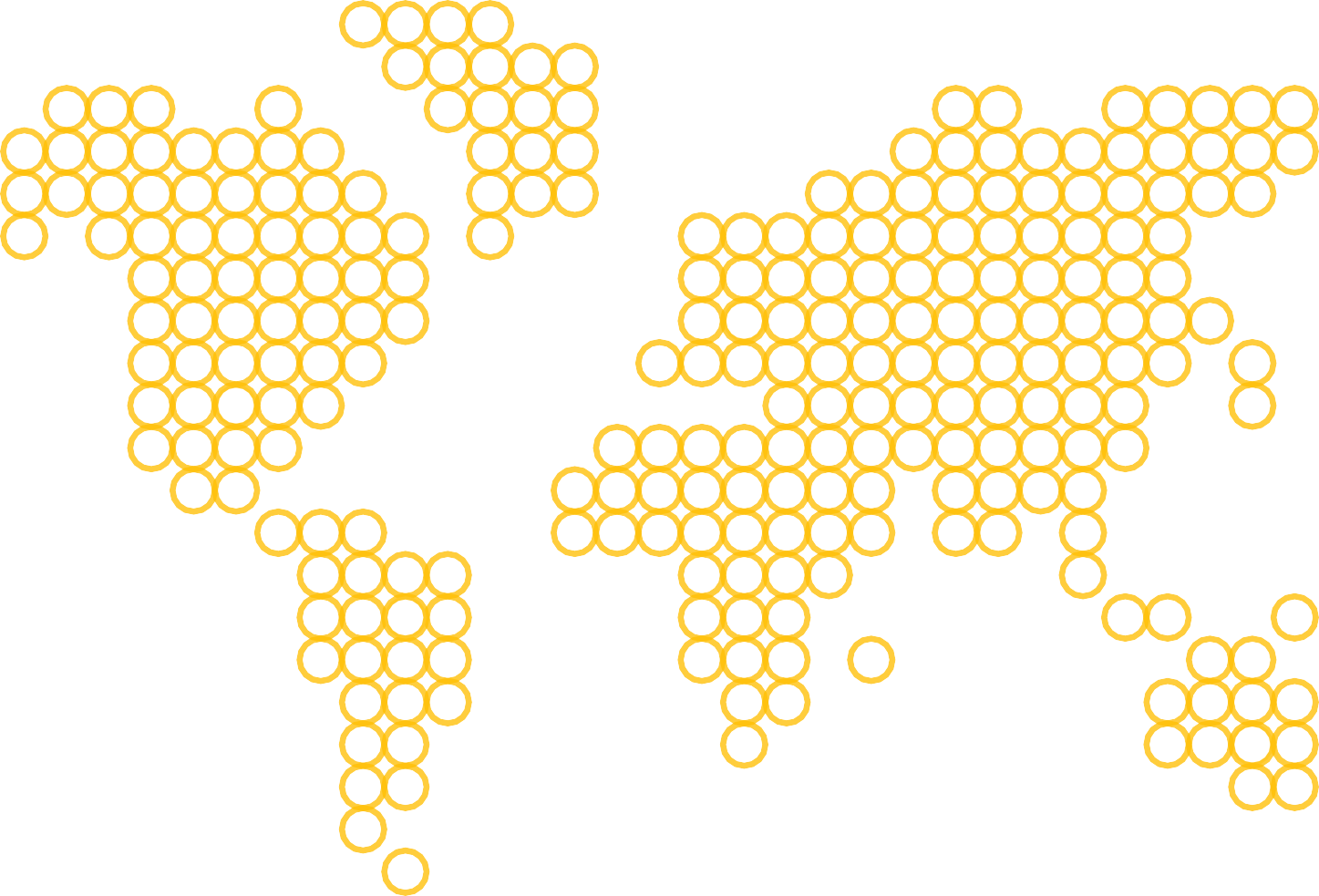 Our MarketCum sociis natoque penatibus et magnis14  48% USAPraesent et eros lectus. Proin at justo rhoncus augue finibus condimentum. Curabitur sed est sit amet elit mattis efficitur quis non.  67% BRAZILFusce sit amet orci blandit diam porttitor hendrerit. Nunc viverra posuere mauris nec fringilla. Nunc lobortis elit eros, vitae dignissim.  29% FRANCEIn sed tortor a magna consequat facilisis. Praesent porttitor purus sed enim malesuada, vitae consequat magna pulvinar.  74% RUSSIANam sit amet arcu justo. Phasellus mauris nibh, pellentesque non velit ac, scelerisque lacinia quam. Phasellus at neque sed.  97% CHINAFusce sit amet orci blandit diam porttitor hendrerit. Nunc viverra posuere mauris nec fringilla. Nunc lobortis elit eros, vitae dignissim.  39% AUSTRALIAPraesent et eros lectus. Proin at justo rhoncus augue finibus condimentum. Curabitur sed est sit amet elit mattis efficitur quis non.Varius UltricesCommodo odio. Interdum et malesuada fames ac ante ipsum primis in faucibus. Non eros efficitur mollis. Vestibulum magna metus vehicula.15FINANCIAL CHART100%90%80%70%60%50%40%30%20%10%0%NOTES ON THE GRAPHIn hac habitasse platea dictumst. Duis malesuada nunc quam, cursus dictum tortor posuere in. Ut convallis placerat imperdiet.NOTES ON THE GRAPHIn hac habitasse platea dictumst. Duis malesuada nunc quam, cursus dictum tortor posuere in.70%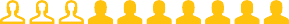 Praesent et eros lectus.Proin at justo rhoncusaugue finibus condimentum. Curabitur sed est sit amet elit mattis efficitur quis non lacus. Sed non nulla nibh.Fusce sit amet orci blandit diam porttitor hendrerit. Nunc viverra posuere mauris nec fringilla. Fusce sit amet orci blandit diam sit diam.Services$123.654Distribution$123.654Promotion$123.654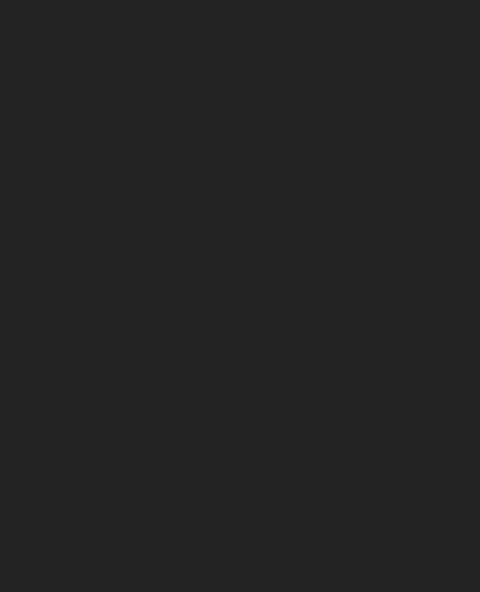 Cliants SayCum sociis natoque penatibus et magnised porta at lacus sed viverra. Duis purus elit, tincidunt vitae blandit eu, tempus quis massa. Integer sodales Duis eleifend eleifend efficitur. Pellentesque habitant morbi tristique et netus et malesuada fames ac turpis egestas. Cras hendrerit enim sit amet iaculis consectetur.Nulla feugiat ullamcorper venenatis. Nam tincidunt sed ipsum at consectetur senectus.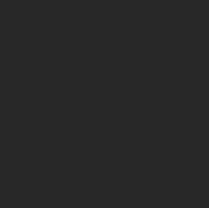 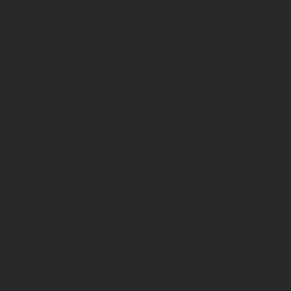 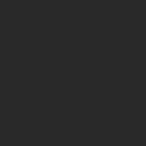 DWAYNE ANDREWSManaging Director, Corporate CompanyWe have been looking for a wordpress theme taht would give usthe slick professional branding our business required.EMILY KNOWLESManaging Director, Corporate CompanySince purchasing the Exo Theme our website has given us the professional edge our business needed to stand out from our.JOHN DEEREManaging Director, Corporate CompanyBuilt with all the features your web project will ever need and with such a high design quality we would recommend.KERRY BRADSHAWCEO, Industrial CompanyThe Exo Theme has made our website the best in our industry, none of our competitors even come close to us. Just a huge thanks.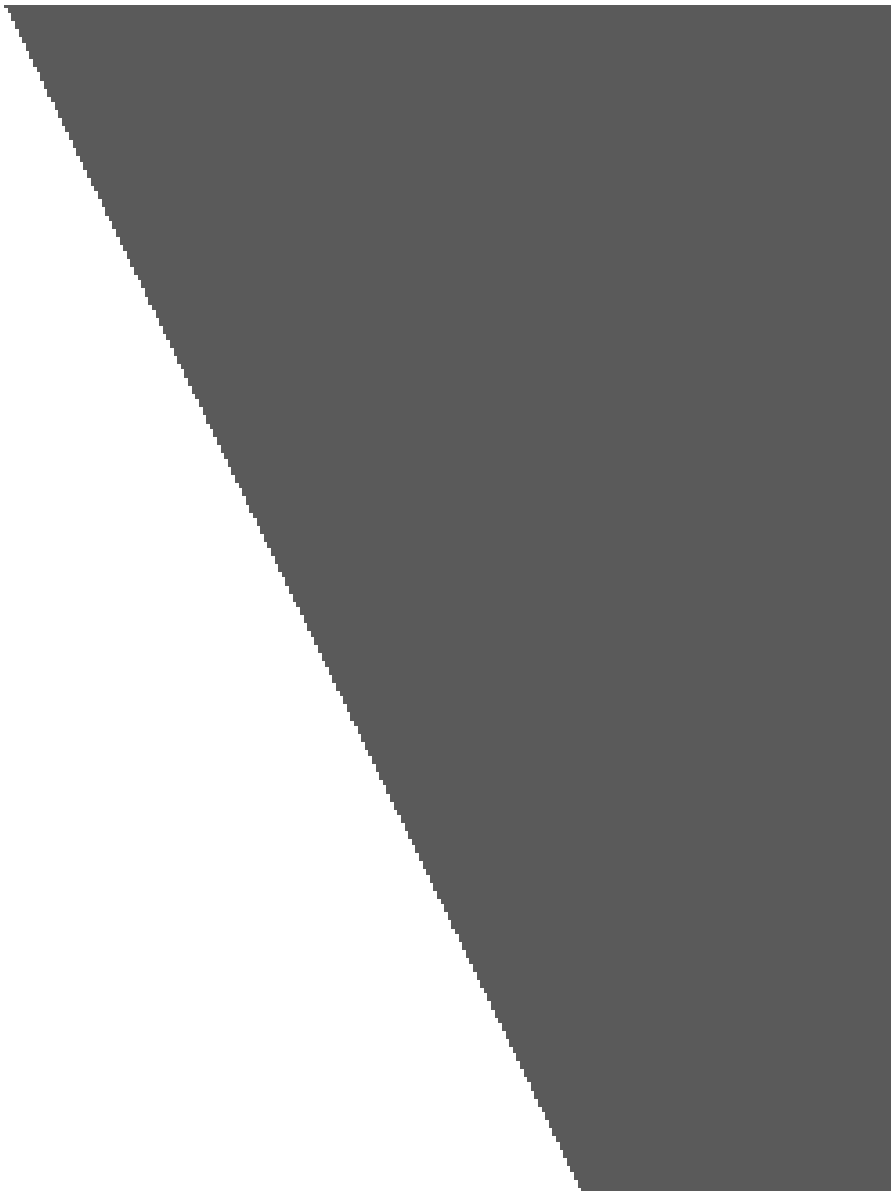 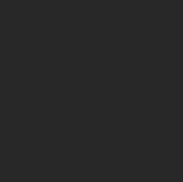 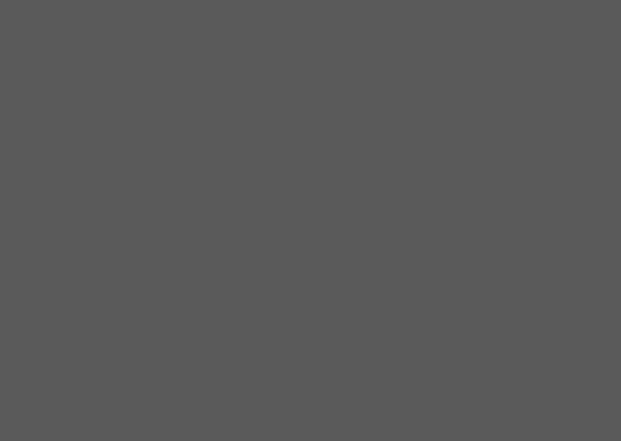 Primis FaucibusInterdum et malesuada fames ac ante ipsum primis in faucibus. Non eros efficitur mollis.Vestibulum magna metus vehicula.19CONTACT INFORMATIONS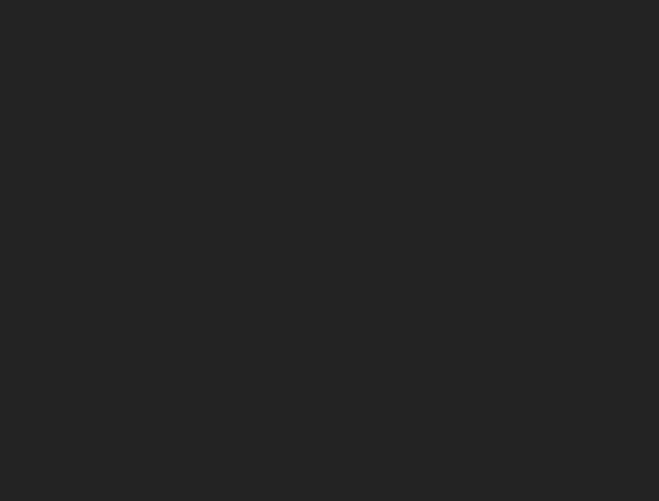 POSTAL ADDRESS:PO Box 16122 Collins Street WestVictoria 8007 AustraliaOFFICE:121 King Street, Melbourne Victoria 3000 AustraliaPHONE: +61 3 8376 6284E-MAIL: info@yourwebsite.com 	www.yourwebsite.com	МАРКЕТИНГ-КИТ ОТ “ПАНДА-КОПИРАЙТИНГ”СТОИМОСТЬ “ПОД КЛЮЧ” ОТ $130	ЯЗЫКИ: РУССКИЙ, АНГЛИЙСКИЙ, ФРАНЦУЗСКИЙ, НЕМЕЦКИЙСИЛЬНЫЙ ПРОДАЮЩИЙ ТЕКСТ В 5 СТИЛЯХ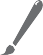 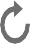 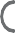 ГОТОВНОСТЬ ОТ 72 ЧАСОВ	ПОДБОР ИЗ 20 000+ ПЛАТНЫХ ЛИЦЕНЗИОННЫХPRO-ШАБЛОНОВДополнительно: оформление под брендбук компании или подбор сочетаний цветов для создания вашего фирстиля и оформления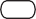 Также “под ключ”: презентации, брошюры, White Paper, буклеты, коммерческие предложенияcustomers@petr-panda.ru Главный сайт проекта: petr-panda.ru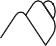 MARKETING KIT BY PANDA COPYWRITING PROJECTA TURNKEY COST STARTS AT $130	LANGUAGES: RUSSIAN, ENGLISH, FRENCH, AND GERMANAdditionally: design for a company’s brand book or selection of color combinations to create your corporate identity and designPlus: presentations, brochures, White Paper, booklets, and business proposals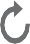 customers@petr-panda.ru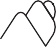 The main project’s website: petr-panda.ruSTATEMENT OF FINANCIAL POSITIONMarch 3120152014AssetsCash$293,417$280,003Short-term investments (Note 2)1,035,053618,245Prepaid expenses466,35635,1471,925,0951,179,029Capital assets (Note 3)31,17012,080Amount$1,956,265$1,191,109LIABILITIES AND NET ASSETSMarch 3120152014CurrentAccounts payable and accrued liabilities$275,118$166,145Deferred revenue590,611100,544865,729266,689Net assetsGeneral fundOperating717,468565,348Invested in capital assets31,17012,080Designated funds (Note 4)341,898346,992Amount$1,956,265$1,191,10917